Iveta Ozola, Ulbrokas vidusskolaĪsas atgādnes par jaunāko IT rīku lietojumu ...                         Lai veicas!                                          Iveta Ozola, Ulbrokas vidusskolaivetteo@inbox.lvivette.ouk@gmail.comTwitter : @IozolaTwitter.com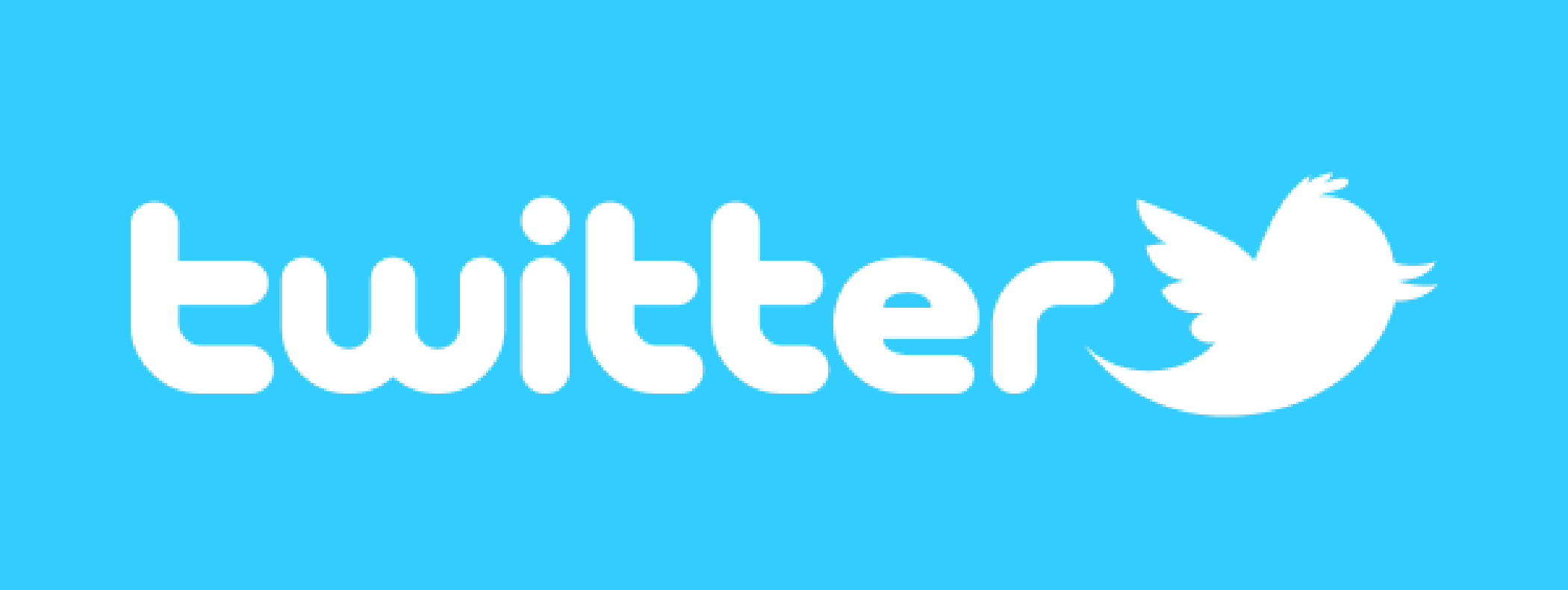 Ļoti veiksmīgi izmantojams mācību procesā, jebkurā māc. prtā izmantojot visas Tw sniegtās iespējas ... Sākumskolā izmantojams papīra formātā, izsakot galveno domu, idejas, ieteikumu utt. + „favorītē” vai „”ielaiko”, kurš patīk (bērni+skolot.). Var vērtēt ar i/ni, ja ir izstrādāti kritēriji par attiecīgo uzdevumu.Piemēri no Ulbrokas vsk.:https://onedrive.live.com/?cid=670F3DAF7720E30B&id=670F3DAF7720E30B%21108BlogiIeteicamās platformas:  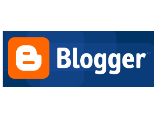 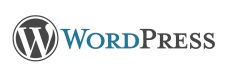 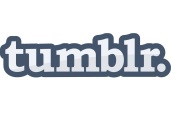 Veiksmīgi var veidot māc.prtu blogus, apkopojumus, arhīvu, ceļojumu, iespaidu aprakstus utt. !!!Liels laika ieguldījums rakstot, bet viss ir vienā vietā atrodams! Jauniešiem patīk izteikt savas domas/dienasgrāmatas formātā, lai sabiedrība novērtē!? ... Ja interesē, var ieskatīties mūsu skolas izveidotajā sporta blogā: http://uvsksporto.blogspot.com/Infografikas Ieteicamās platformas: 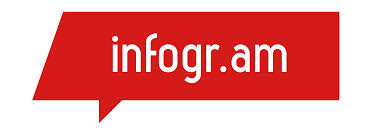 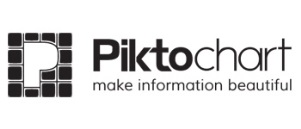 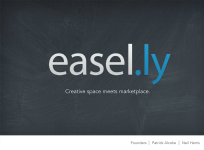 Senos laikos – PLAKĀTS. Pirmā infografika – Mendeļejeva tabula (izcila), kalendārs Bezmaksas versijas, bet iespēja strādāt plašākos mērogos izmantojot maksas pakalpojumus (PRO)Latviešu radīta platforma... ļoti vienkārša, var ievietot video ...Skolēniem labāk patīk, nevar ievietot video ...Var radoši izpausties ...,  nevar ievietot video ...Papildus skaidrojumi atrodami: https://drive.google.com/folderview?id=0B7M_OFvlc8wPZ0dvNFZsU3dpWVE&usp=sharing&tid=0B7M_OFvlc8wPVUlXZkFsVnYxekkPiemēri:https://drive.google.com/folderview?id=0B7M_OFvlc8wPZ0dvNFZsU3dpWVE&usp=sharing&tid=0B7M_OFvlc8wPVUlXZkFsVnYxekkInfografikas platformu  salīdzinājumi:https://drive.google.com/folderview?id=0B7M_OFvlc8wPZ0dvNFZsU3dpWVE&usp=sharing&tid=0B7M_OFvlc8wPVUlXZkFsVnYxekkDaži piemēri no Ulbrokas vsk. skolēnu un skolotāju darbiem:https://onedrive.live.com/?cid=670F3DAF7720E30B&id=670F3DAF7720E30B%21110Prezentāciju rīki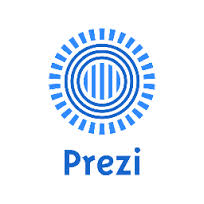 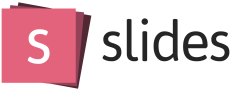 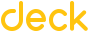 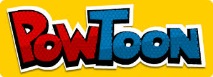 Prezi.comĻoti dinamiska prezentāciju veidošanas platforma ...https://drive.google.com/folderview?id=0B7M_OFvlc8wPZ0dvNFZsU3dpWVE&usp=sharing&tid=0B7M_OFvlc8wPVUlXZkFsVnYxekkSlid.esVienkārši lietojama ...https://drive.google.com/folderview?id=0B7M_OFvlc8wPZ0dvNFZsU3dpWVE&usp=sharing&tid=0B7M_OFvlc8wPVUlXZkFsVnYxekkDeck.inĻoti vienkāršs prezentāciju rīks. Ir daudzas nepilnības, bet, ja vajag prezentēt ko vienkāršu un ātri – ir noderīgs rīks!Daži piemēri no Ulbrokas vsk. darbiem:https://onedrive.live.com/?cid=670F3DAF7720E30B&id=670F3DAF7720E30B%21113PowToon.comJautra, aizraujoša, vienkārša, īsa, radoša ...https://drive.google.com/folderview?id=0B7M_OFvlc8wPZ0dvNFZsU3dpWVE&usp=sharing&tid=0B7M_OFvlc8wPVUlXZkFsVnYxekkPrezentāciju platformu salīdzinājums:https://drive.google.com/folderview?id=0B7M_OFvlc8wPZ0dvNFZsU3dpWVE&usp=sharing&tid=0B7M_OFvlc8wPVUlXZkFsVnYxekkPiemēri:https://drive.google.com/folderview?id=0B7M_OFvlc8wPZ0dvNFZsU3dpWVE&usp=sharing&tid=0B7M_OFvlc8wPVUlXZkFsVnYxekk Daži piemēri no Ulbrokas vsk. skolēnu un skolotāju darbiem:https://onedrive.live.com/?cid=670F3DAF7720E30B&id=670F3DAF7720E30B%21111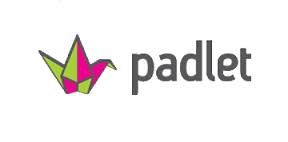 Padlet.comLaiku taupošs prezentāciju rīks! Var veidot stundas laikā, vienkārši lietojams ...!!! Var veidot kopīgo sienu klasei, grupai izsakot viedokli utt.Veidojot kopīgo sienu var izmantot padlet.com piedāvāto publiskošanas variantu (sīkāk papētīt uzstādījumos). Iesaku izmantot saiti  http://ej.uz/Tas ir vienkāršāk, ārāk!Daži piemēri no Ulbrokas vsk. skolēnu un skolotāju darbiem:https://onedrive.live.com/?cid=670F3DAF7720E30B&id=670F3DAF7720E30B%21112Garo saišu saīsināšana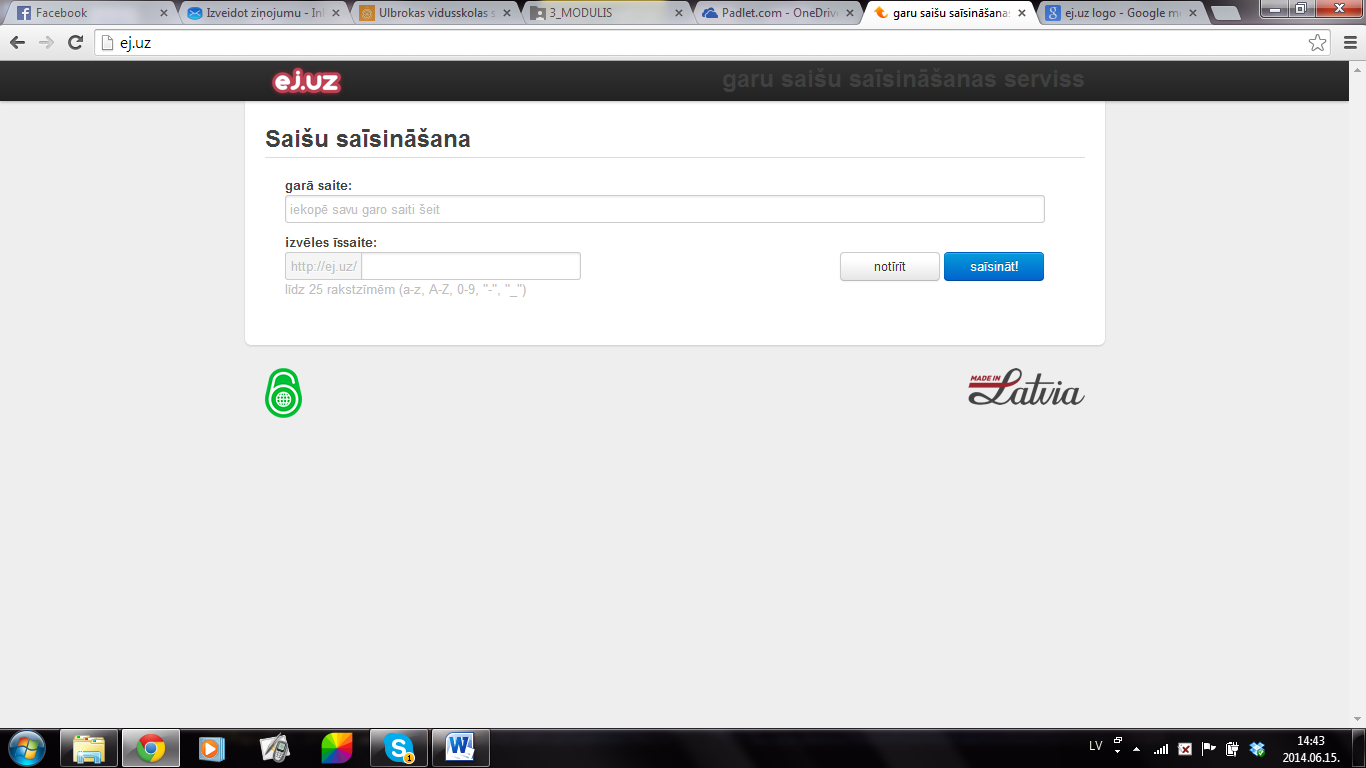 Izmantot saiti  http://ej.uz/Ļoti vienkārši un ērti ...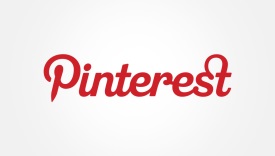 Pinterest.comTad, kad aptrūcies ideju, izmantojam pinterest.comRadošo ideju platforma ... par visām iespējamajām tēmām. Vajadzīgo tēmu meklēt Search lodziņā ...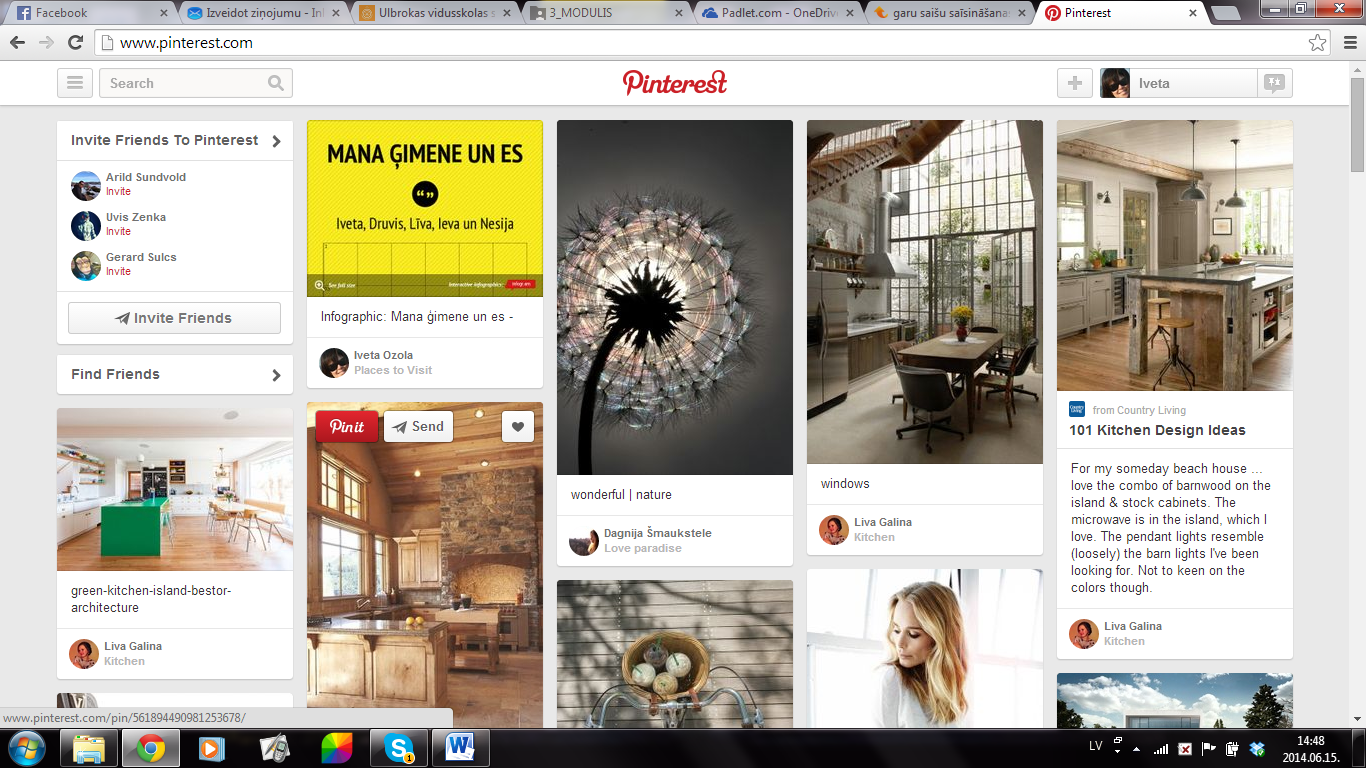  Jāizmanto angļu valoda!Daži piemēri :https://onedrive.live.com/view.aspx?cid=670F3DAF7720E30B&resid=670F3DAF7720E30B%21132&app=Word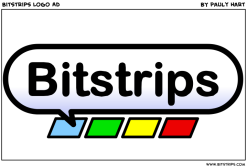 Komiksu veidošana:http://bitstrips.com/Īpaši labi izmantot valodu stundās, veidojot dialogus, teikumu veidus ...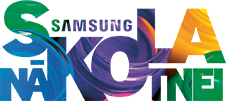 Idejas no projekta Samsung skola Nākotnei ej.uz/SkolaNaakotneihttps://drive.google.com/folderview?id=0B7M_OFvlc8wPVUlXZkFsVnYxekk&usp=sharing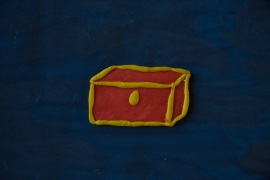 Ulbrokas vidusskolas „Melnā kaste”- jaunāko IT rīku metodiskais palīgmateriāls skolotājiem ar reāli izmantotiem piemēriem mācību procesā. ej.uz/uvsk_melnakastehttps://onedrive.live.com/?cid=670F3DAF7720E30B&id=670F3DAF7720E30B%21105